Verona ObservatoreBloody brawl rocks streets of Verona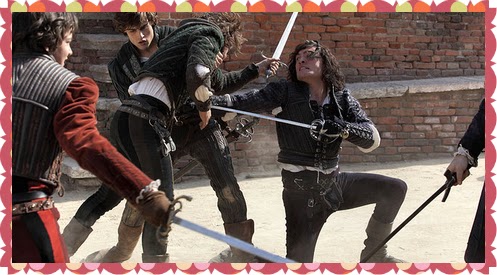 Civil Blood Makes Civil Hands Unclean